GYMNO vzw			              KIELDRECHTVoorzitter : Nicole de Bock                          Secretariaat : Cindy ApersGsm : 0499416244                                                            Lorkenlaan 6 e-mail : nicole_d_b@hotmail.com                                     9130  Kieldrecht                                                                                           gsm : 0473856185		                                                  e-mail :gymnosecretariaat@gmail.com 							Bank : BNP  Paribas Fortis 							   BE06 0017 1633 9622NIEUWE REEKS   ouder-peutergym  start op zaterdag 19 januari 2019Ouder- peutergym : 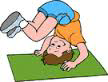 Op 19 januari 2019. gaan we weer van start de 2e reeks van 10 lessen ouder-peutergym. Peuters van geboortejaar 2016 en peuters geboren jan, feb 2017 kunnen hieraan deelnemen Bij peutergym kan uw kind spelenderwijs de grenzen en mogelijkheden van zijn lichaam leren kennen. Uw kind wordt zo wekelijks gestimuleerd om te bewegen: te klimmen, klauteren, balanceren, hangen en springen. Juist op deze leeftijd is het ontwikkelen van een goede motoriek ontzettend belangrijk!We rennen, spelen met een bal, zingen liedjes en verkennen de uitdagende “binnenspeeltuin” die samen met de ouders is gebouwd. 
Iedere week staan er weer nieuwe spannende speelsituaties op het programma.Het samen spelen met andere kinderen is een ervaring waar uw kind van leert en geniet. Daarnaast is peutergym gewoon ook heel gezellig voor kinderen en ouders (of grootouders).Het is gewoon fantastisch om dit samen met je peuter te beleven !  gratis proefles : zaterdag 19 januari  van 10 tot 11 u, in turnzaal VBS “de Kreek”Voor meer info, neem contact op met : Nicole de Bock (0499416244) 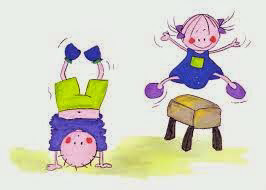 